ESQUELAS PAGADAS 2017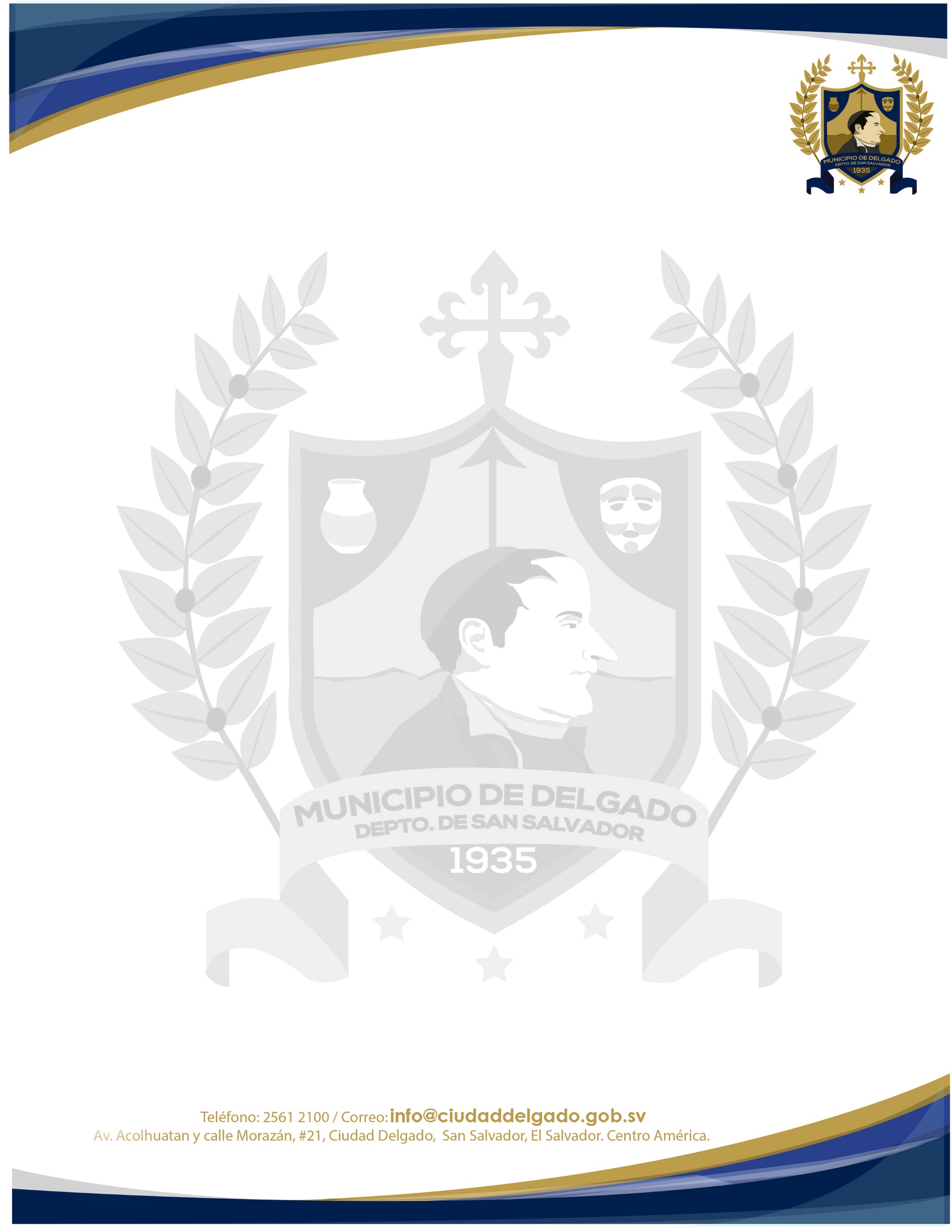 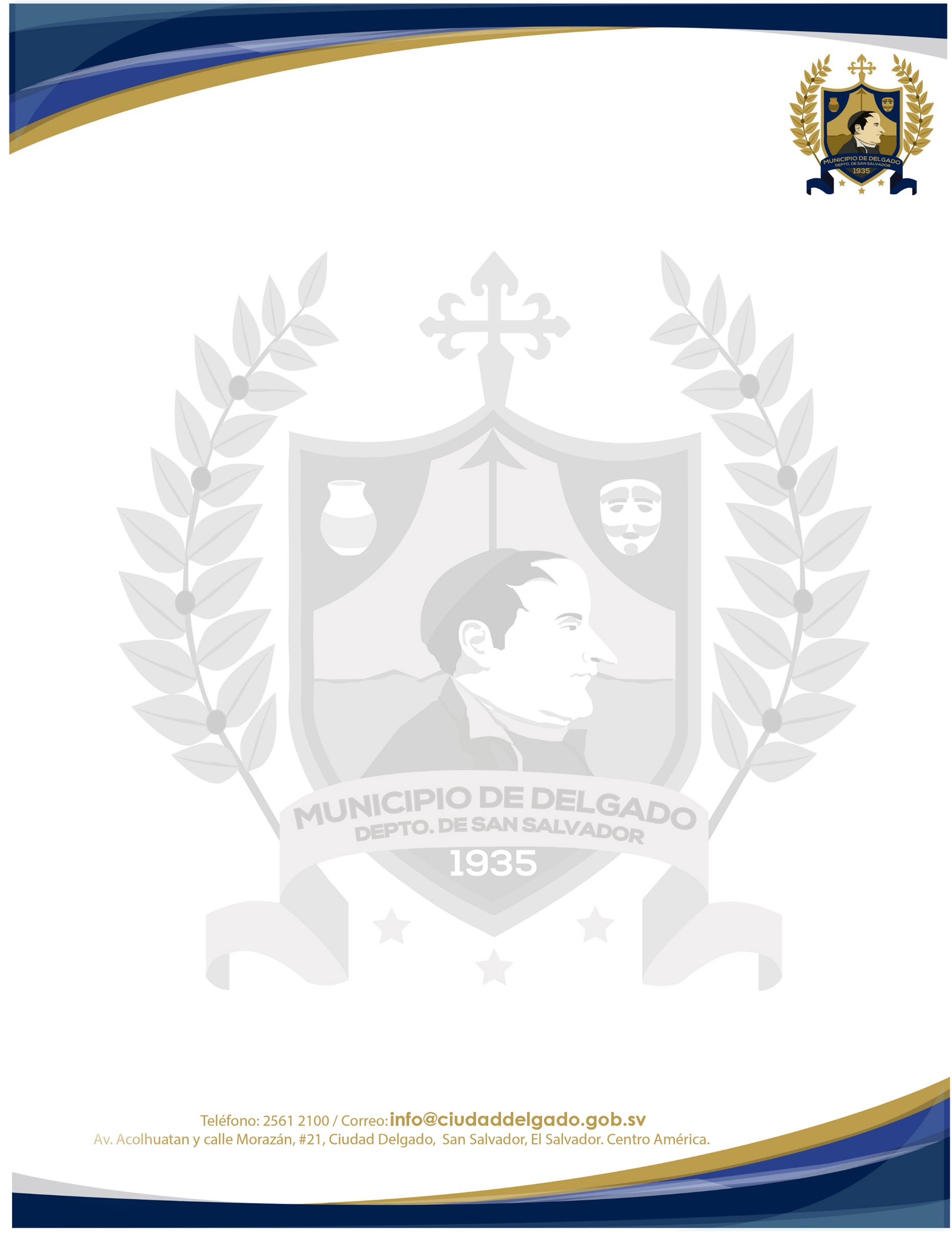 ESQUELAS PAGADAS 2018Esquelas Pagadas Operativo Carretera Troncal del Norte 2018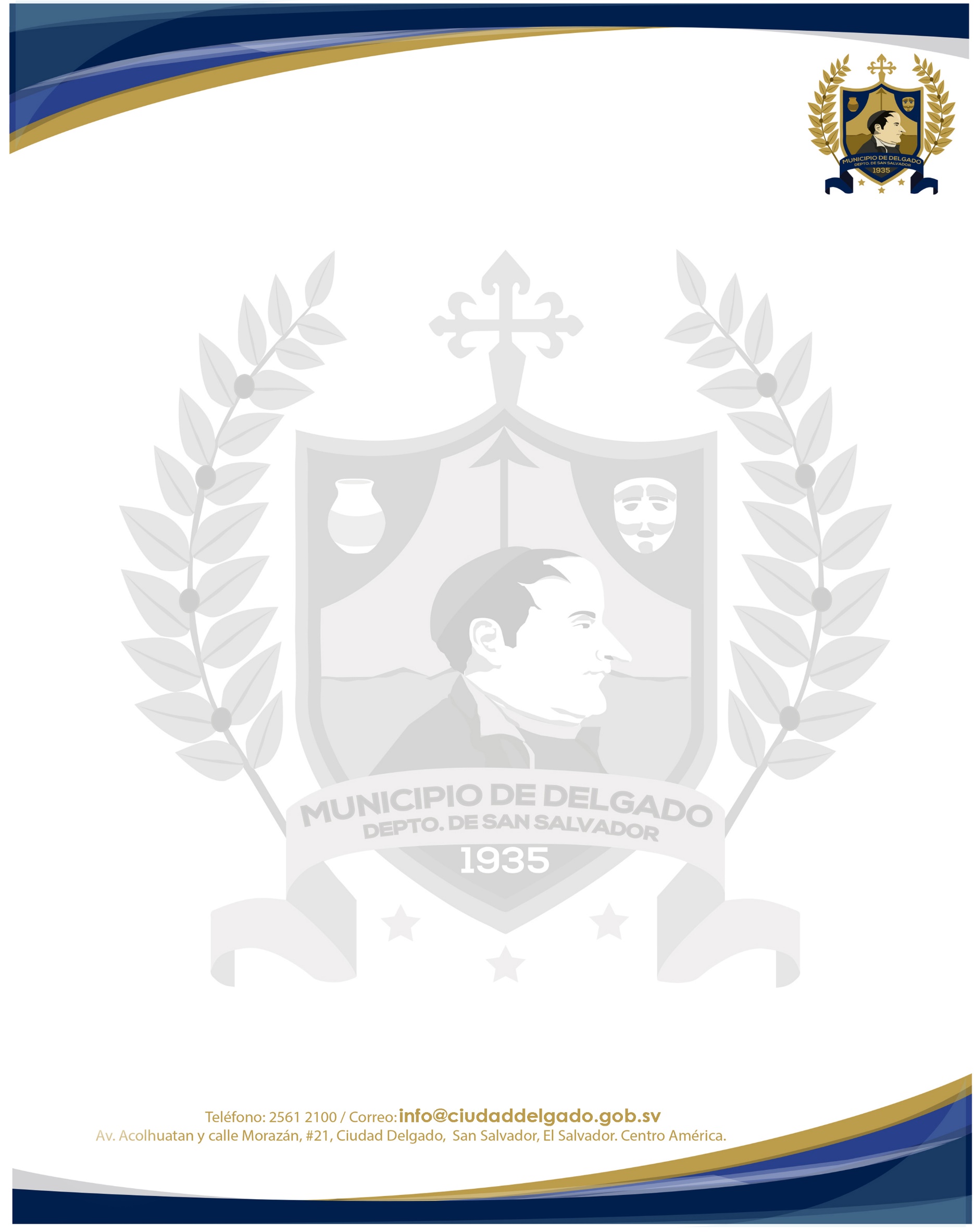 Esquelas pagadas año 2017Esquelas pagadas año 2017Esquelas pagadas año 2017Mes/Día Monto Articulo ene-10$3058ene-10$5162ene-28$5058 mar-20$1073mar-30$1531abr-04$3162abr-23$5123abr-29$1521may-03$25057may-03$5153may-31$5143jun-17$2662jul-26$1521sep-17$5157oct-20$20021oct-27$15031oct-27$32031Esquelas pagadas año 2018Esquelas pagadas año 2018Esquelas pagadas año 2018Mes/DíaMontoArticulo ene-05$5162feb-19$5162jun-12$15143/57jun-15$5120jun-27$15062jul-14$5162ago-08$50168ago-15$5162sep-06$5143/57sep-24$20031nov-19$6066nov-29$50066Esquelas Pagadas Operativo C.T.N. 2018Esquelas Pagadas Operativo C.T.N. 2018Esquelas Pagadas Operativo C.T.N. 2018Mes/Día Monto Articulojun-28$4038jun-28$22531jun-28$12038jun-29$12038jun-29$32031jun-29$2057jul-03$12031jul-03$9031jul-03$6231jul-03$5131jul-03$3031jul-10$10531jul-11$9131